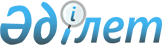 "Сауықтыру жөніндегі кеңес құру туралы" Қазақстан Республикасы Үкіметінің 2011 жылғы 17 маусымдағы № 660 қаулысына өзгерістер енгізу туралы
					
			Күшін жойған
			
			
		
					Қазақстан Республикасы Үкіметінің 2013 жылғы 26 наурыздағы № 275 қаулысы. Күші жойылды - Қазақстан Республикасы Үкіметінің 2014 жылғы 10 қарашадағы № 1182 қаулысымен      Ескерту. Күші жойылды - ҚР Үкіметінің 2014.11.10 № 1182 (01.01.2017 ж. бастап қолданысқа енгізіледі) қаулысымен.      Қазақстан Республикасының Үкіметі ҚАУЛЫ ЕТЕДІ:



      1. «Сауықтыру жөніндегі кеңес құру туралы» Қазақстан Республикасы Үкіметінің 2011 жылғы 17 маусымдағы № 660 қаулысына мынадай өзгерістер енгізілсін:



      Сауықтыру жөніндегі кеңестің құрамына мыналар енгізілсін:Құл-Мұхаммед            - Қазақстан Республикасының Мәдениет және

Мұхтар Абрарұлы           ақпарат министріҚожағапанов             - Қазақстан Республикасы Спорт және дене

Ерлан Тоқтарханұлы        шынықтыру істері агенттігінің төрағасыҚуандықов               - Қазақстан Республикасы Бәсекелестікті

Болатбек Баянұлы          қорғау агенттігінің (Монополияға қарсы

                          агенттік) төрағасыӨскенбаев               - Қазақстан Республикасының Өңірлік даму

Қайырбек Айтбайұлы        бірінші вице-министрі;

      мына:«Досаев                 - Қазақстан Республикасының Экономикалық даму

Ерболат Асқарұлы          және сауда министрі»

      деген жол мынадай редакцияда жазылсын:«Досаев                 - Қазақстан Республикасының Экономика және

Ерболат Асқарбекұлы       бюджеттік жоспарлау министрі»;

      көрсетілген құрамнан: Дархан Қамзабекұлы Мыңбай, Талғат Амангелдіұлы Ермегияев, Серік Кеңесұлы Нокин және Ғабидолла Рахматоллаұлы Әбдірахымов шығарылсын.



      2. Осы қаулы қол қойылған күнінен бастап қолданысқа енгізіледі.      Қазақстан Республикасының

      Премьер-Министрі                                     С. Ахметов
					© 2012. Қазақстан Республикасы Әділет министрлігінің «Қазақстан Республикасының Заңнама және құқықтық ақпарат институты» ШЖҚ РМК
				